LESSON DEVELOPMENT ONE UNITS OF TIME 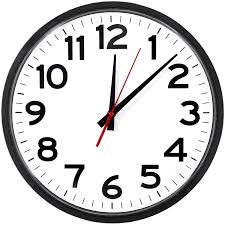 STAGE/TIMETEACHER’S ACTIVITIESLEARNER'S ACTIVITIES – MIND/HANDS ONLEARNING POINTSStep 1Introduction (5 minutes)Get a sample of clock (wristwatch) and ask the pupils to identify it. Ask them the uses of clock. Teacher’s remark – Good, clock is used for checking (measuring time). Today, we are going to learn about Time and its Units Clock (wristwatch) It is used for checking (measuring) time.Listen to the teacher’s remark and lesson’s introduction – Units of Time Linking the Previous knowledge to the new lesson Step 2 Development (5 minutes) Grouping1. Groups the learners into four groups – A, B, C, and D. 2. Guide the learners to choose a leader and secretary for your group. 3. Gives each group learning materials –  Clock or Wristwatch 1. Belong to a group. 2. Choose their leader and secretary. 3. Received learning materials for their group. Learner’s group, leader and secretary confirmed.Step 3Development(5 minutes)Ask the pupils to identify part of the clock. The numbers (1 to 12).Markings (thick and thin) Second handMinute handHour handFeatures of the Clock Step 4 Development(10 minutes)Ask the groups to state what the numbers and markings (thick and thin) present. Ask them to state the used of second, minute and hour hands are used for. Groups work Groups Evaluation Step 5Development (10 minutes) Asks each group to present their answers so that you can compare responses with those of other groups.Call on one or two groups for presentation.Presentation Presentation Step 6Conclusion(5 minutes)To conclude the lesson, the teacher revises the entire lesson and ask the key questions.     The learners listen, ask and answer questions.Lesson Conclusion 